Curator Tool Self-Service Password ResetURL: https://npgsweb.ars-grin.gov/ggtools/Login/RequestPasswordResetDirections (images below):1. Enter your Curator Tool username (username regularly used at the CT Login window)2. & 3. An email with reset link will be sent to your email address; open the email; click the link.4. & 5. Input a valid password (twice); click the Save button.  Confirmation window displays. See also:CT Login Guide: 	http://grin-global.org/docs/gg_CT_login_guide.pdfConnecting to GG Servers: 	http://grin-global.org/docs/gg_connecting_to_servers.pdf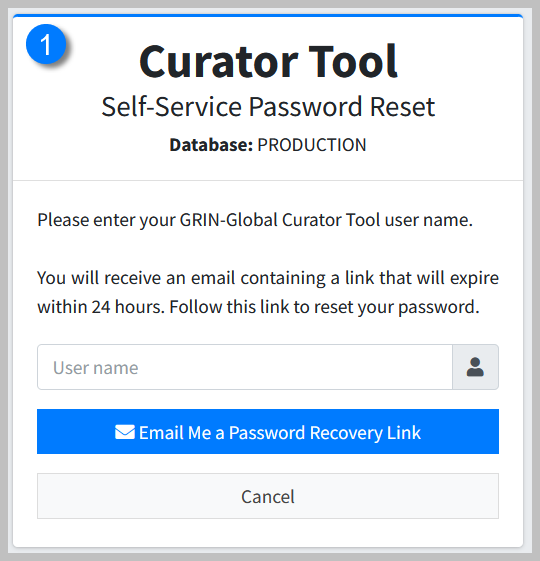 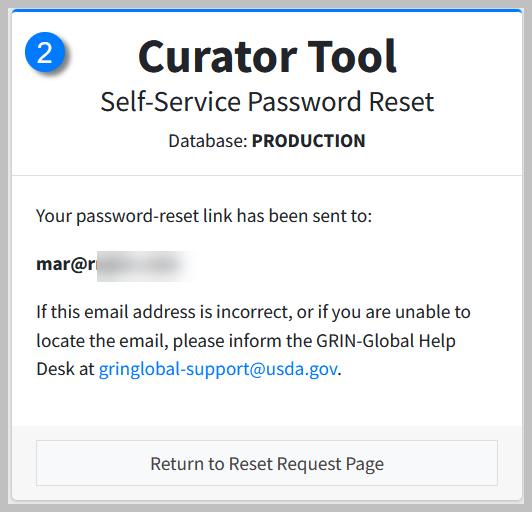 You will receive an email with a link: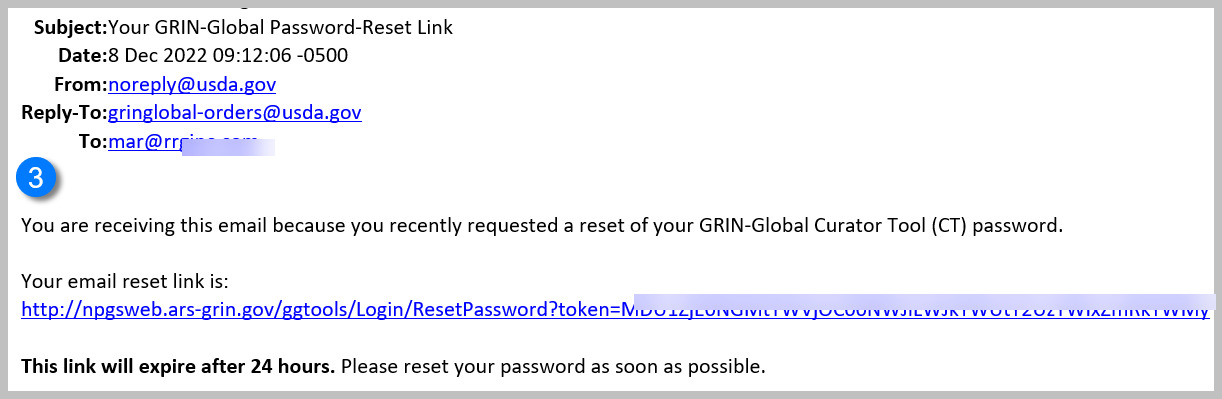 You will receive an email with a link: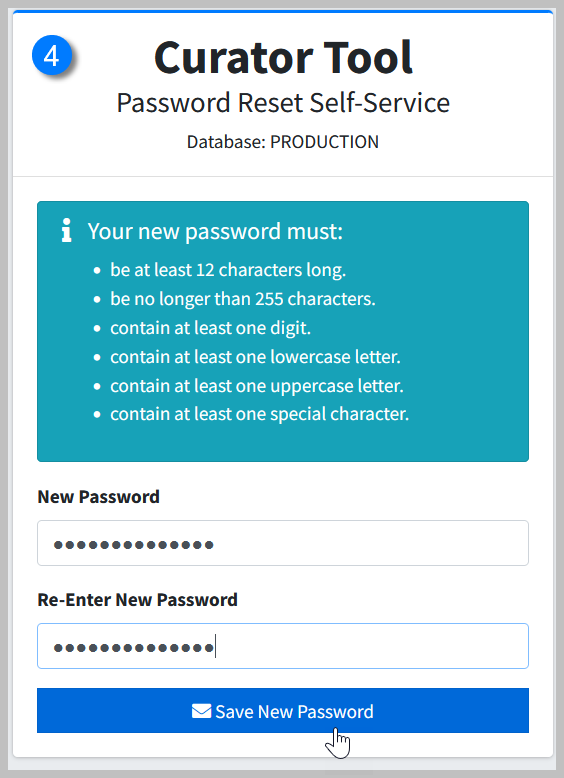 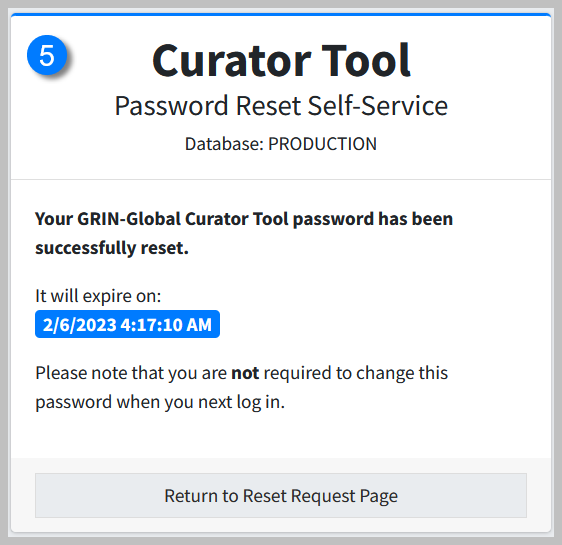 